尊敬的先生/女士：1	我很高兴邀请您参加由国际电信联盟（ITU）、联合国国际计算中心（UNICC）和联合国粮食和农业组织（FAO）共同举办的2024年元宇宙思考马拉松，主题为“虚拟世界为可持续智慧城市及社区带来革命性变化”。2	2024年元宇宙思考马拉松旨在利用虚拟技术和创新方法的潜力生成的见解，提出实用的解决方案，并打造创建更智慧、更可持续的城市和社区的集体愿景。3	拟探讨的分议题包括：•	虚拟教育平台：创建沉浸式虚拟学习环境，改善服务欠缺社区对教育的获取，促进终身学习机会（可持续发展目标（SDG）4：优质教育）。•	备灾和灾害响应：提出虚拟模拟和培训环境建议，为做好自然和人为灾害的准备和响应培训应急人员和社区（SDG11：可持续城市和社区；SDG13：气候行动）。•	解决城市冲突模拟：进行针对城市和城市管理的虚拟模拟，以促进外交谈判，解决城市、社区、利益攸关方和城市规划者之间的冲突。这些模拟旨在加强城市地区的冲突分析和实现。和平战略（SDG16：和平、公正和强大的机构）。4	其中一等奖10,000瑞郎，二等奖5,000瑞郎，三等奖3,000瑞郎。获奖者名单将于2024年5月3日公布，颁奖仪式将于2024年6月14日在瑞士日内瓦举行的“联合国虚拟世界日：利用元宇宙推进可持续发展目标”期间举行。5	思考马拉松的参与是免费的，对所有人开放。感兴趣的个人可以在https://www.itu.int/metaverse/un-virtual-worlds-day/thinkathon/注册并参加思考马拉松。注册截止至2024年3月29日。思考马拉松提案需要在同一日期前提交。6	有关思考马拉松的信息，包括时间安排、形式和拟议的分议题，可在https://www.itu.int/metaverse/un-virtual-worlds-day/thinkathon/查阅。请定期查看主页上的新更新。7	有关思考马拉松的更多信息和问题，请联系：virtualworlds@itu.int。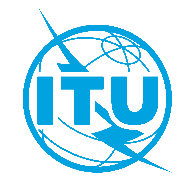 国 际 电 信 联 盟电信标准化局2024年3月7日，日内瓦文号：电信标准化局第187号通函FG-MV/CB电信标准化局第187号通函FG-MV/CB致：-	国际电联各成员国主管部门；-	ITU-T部门成员；-	ITU-T部门准成员；-	国际电联学术成员；抄送：-	ITU-T各研究组正副主席；-	电信发展局主任；-	无线电通信局主任电话：+41 22 730 6301+41 22 730 6301致：-	国际电联各成员国主管部门；-	ITU-T部门成员；-	ITU-T部门准成员；-	国际电联学术成员；抄送：-	ITU-T各研究组正副主席；-	电信发展局主任；-	无线电通信局主任传真：+41 22 730 5853+41 22 730 5853致：-	国际电联各成员国主管部门；-	ITU-T部门成员；-	ITU-T部门准成员；-	国际电联学术成员；抄送：-	ITU-T各研究组正副主席；-	电信发展局主任；-	无线电通信局主任电子邮件：virtualworlds@itu.intvirtualworlds@itu.int致：-	国际电联各成员国主管部门；-	ITU-T部门成员；-	ITU-T部门准成员；-	国际电联学术成员；抄送：-	ITU-T各研究组正副主席；-	电信发展局主任；-	无线电通信局主任事由：2024年元宇宙思考马拉松2024年元宇宙思考马拉松2024年元宇宙思考马拉松顺致敬意！电信标准化局主任
尾上诚藏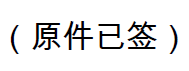 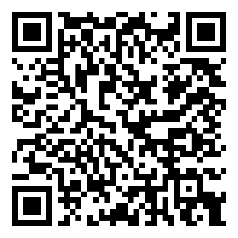 思考马拉松